PROTOCOLO DE ENTREGA – GUIAS MANUAIS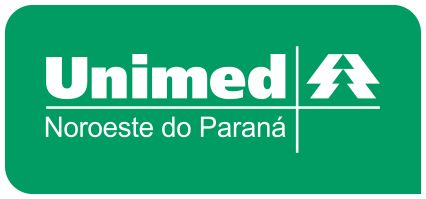 NOME DO MEDICO OU CLINICA:TIPO BENEFICIARIO: UNIMED           POSTAL SAUDE	Nome do BeneficiárioNº CartãoData atendimentoSenha de Liberação